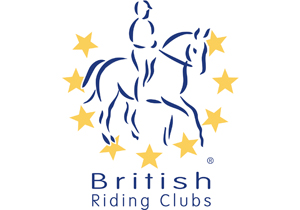 Name of Club: .....................................................................................................Name of Event: ....................................................................................................Date: ......................................................................................................................Value of Grant to be Claimed: .............................................................................Payment to be made to: ..........................................................................................................Payment to be made via:  Bank Transfer / Cheque Bank Details – Sort Code: ..................................................................		    Account Number: ......................................................Name: .................................................................................... Date: .........................................Please return to the Area 10 Training Officer – Sam Prior   samjprior@yahoo.comIncome:£   .......... Members x @    .......... Non members x @     Other (please state)          Total    Expenditure:     Venue      Instruction      Other (please state)           Total    